COMMON MANAGEMENT PRACTICES AND MARKETING SYSTEMS IN POULTRY FARMING AT CHITTAGONG DISTRICT IN BANGLADESH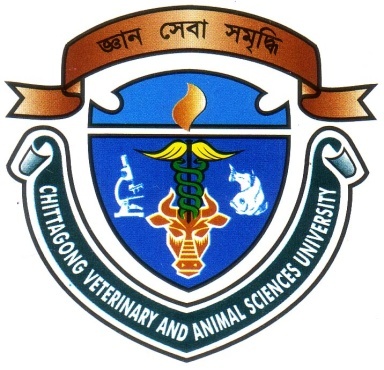 A Production Report Presented in Partial Fulfillment of the Requirement for the Degree of Doctor of Veterinary MedicineA Report submitted byRoll No: 12/44Reg. No: 0776Intern ID: D-40Session: 2012-2013Faculty of Veterinary Medicine                 Chittagong Veterinary and Animal Sciences UniversityKhulshi, Chittagong-4225COMMON MANAGEMENT PRACTICES AND MARKETING SYSTEMS IN POULTRY FARMING AT CHITTAGONG DISTRICT IN BANGLADESH  A Production Report Submitted as per approved styles and contentsChittagong Veterinary and Animal Sciences UniversityKhulshi, Chittagong-4225November, 2017.--------------------------(Signature of Author)Priya GhoshRoll No: 12/44Reg. No: 0776Intern ID: D-40Session: 2012-2013-------------------------------(Signature of Supervisor)Abdul RahmanAssistant Professor Department of Agricultural Economics and Social Sciences, Faculty of Veterinary Medicine